Publicado en Madrid el 27/05/2024 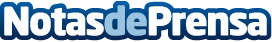 Dentro del Plan de Expansión de Tormo Franquicias, la cadena Bistec cumple con creces las expectativas propuestas para este 2024La franquicia madrileña es considerada como una de las mejores oportunidades del sector alimentario gourmet para emprendedores e inversoresDatos de contacto:Beatriz RosaCoordinadora dpto. Expansión de Tormo Franquicias Consulting911592558Nota de prensa publicada en: https://www.notasdeprensa.es/dentro-del-plan-de-expansion-de-tormo Categorias: Franquicias Finanzas Gastronomía Emprendedores Restauración http://www.notasdeprensa.es